Муниципальное казённое учреждение дополнительного образования«Дом творчества»                                                                      СогласованоДиректор МКУ ДО «Дом творчества»                                                                  _________________________________                                                                             Зашеловская С.Х.ПУБЛИЧНЫЙ ОТЧЁТМУНИЦИПАЛЬНОГО КАЗЁННОГО УЧРЕЖДЕНИЯДОПОЛНИТЕЛЬНОГО ОБРАЗОВАНИЯ«ДОМ   ТВОРЧЕСТВА»за 2016-2017 учебный годг. Бодайбо                                               2017СОДЕРЖАНИЕ:Общая характеристика образовательного учреждения. Структура управления.Задачи, над которыми в течение года работал педагогический коллектив.Условия реализации поставленных управленческих целей: 4.1. Материально-технические;4.2. Финансовые условия;           4.3. Санитарно-гигиенические;           4.4. Управленческие;Характеристика педагогических кадров.Учебно-воспитательная работа:           6.1. Характеристика общеразвивающих  программ;           6.2. Характеристика контингента учащихся;6.3. Результаты участия учащихся в мероприятиях и конкурсах            различных уровнях;   6.4. Воспитательная работа в учреждении; 6.5. Мониторинг обученности и  Мониторинг личностного развития           (воспитанности) учащихся; 6.6. Промежуточная аттестация учащихся.     7. Методическая работа:            7.1. Основные направления методической работы в 2016-2017 уч.году.        7.2 Повышение профессиональной  и общекультурной подготовки                   педагогов.     7.3. Выявление, изучение, обобщение и распространение ценного                   педагогического опыта.   7.4. Создание собственных методических и учебно-методических        разработок. 7.5. Аттестация педагогов и её результаты. 7.6. Аналитическая и контрольно-диагностическая деятельность.     8. Цели и задачи на новый 2017-2018 учебный год.        9. Общие выводы, перспективные направления деятельности учреждения         на  следующий учебный год.РАЗДЕЛ  1. Общая характеристика образовательного учреждения.Полное наименование – Муниципальное казённое учреждение дополнительного образования «Дом творчества» (далее МКУ ДО « Дом творчества»).Организационно-правовая форма – муниципальное казённое учреждениеУчредитель – Управление образования администрации Муниципального образования г. Бодайбо и районаЛицензия -  № 5613 серия 38Л01 № 0000510 от 03 октября 2012 г. (бессрочная) выдана  Службой по надзору и контролю в сфере образования Иркутской области Место нахождения -  Дом детского творчества г. Бодайбо  находится по адресу:  666901, Иркутская область, г.Бодайбо, улица Карла Либкнехта,87Режим работы МКУ ДО « Дом творчества» работает в режиме 6-дневной рабочей недели, включая субботние и воскресные дни, с 8-00 до 20-00.   Определяется  Правилами внутреннего распорядка, утвержденными директором МКУ ДО « Дом творчества»Телефоны:  5-27-47, 74-0-22E-mail: moudodd@rambler.ru; ддтбодайбо.руРАЗДЕЛ 2. Структура управления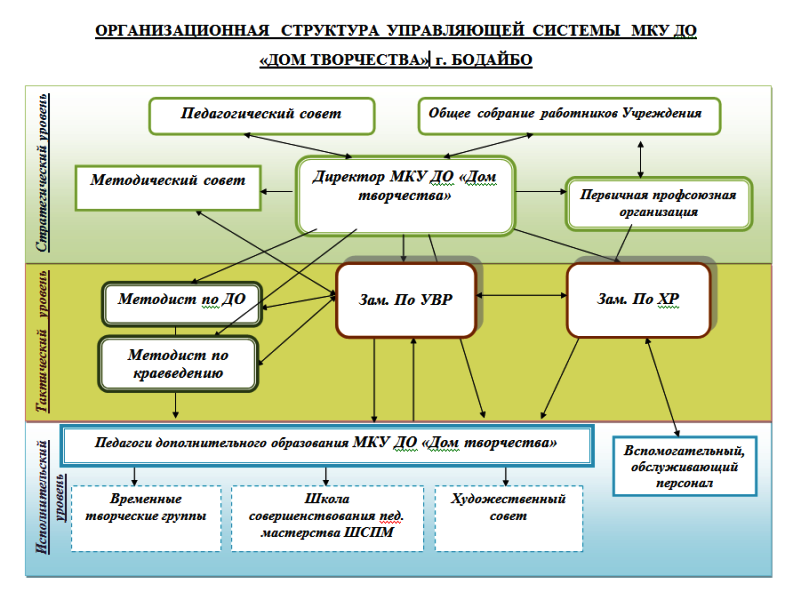 Вид управления – традиционный.Вид организационной структуры управления образовательным учреждением – линейная с элементами матричной.Функция управления – информационно-аналитическая, планово-прогностическая, организационно- -исполнительская,   контрольно-диагностическая, мотивационно-целевая.Уровни управляющей системы – стратегический, тактический, исполнительский.Преобладающий стиль руководства - демократический.Управление Учреждением осуществляется в соответствии с  Федеральными законами, иными нормативными правовыми актами, настоящим Уставом и строится на основе сочетания принципов единоначалия и коллегиальности.Единоличным исполнительным органом Учреждения является директор, который осуществляет текущее руководство деятельностью Учреждения.Директор Учреждения несет ответственность за руководство образовательной, воспитательной работой и организационно-хозяйственной деятельностью Учреждения.В Учреждении формируются коллегиальные органы управления, к которым относятся Общее собрание работников Учреждения, Педагогический совет.Компетенция Общего собрания работников Учреждения заключается в непосредственном участии работников в управлении Учреждением  согласно действующему законодательству Российской Федерации.В целях развития и совершенствования образовательного процесса, изучения передового педагогического опыта в Учреждении действует Педагогический совет.Педагогический совет является постоянно действующим коллегиальным органом управления Учреждения.В Учреждении  создан  Методический  совет - коллективный профессиональный орган, объединяющий на добровольной основе членов педагогического коллектива МКУ ДО «Дом творчества» в целях оптимизации и координации методической  работы. Методический совет  МКУ ДО «Дом творчества» является одним из звеньев структуры управления Учреждением,  осуществляющим  руководство  учебно-воспитательной, методической, экспериментальной работой.Одним из звеньев структуры управления Учреждения,  является Школа совершенствования педагогического мастерства. Школа совершенствования педагогического мастерства (ШСПМ) - коллективный профессиональный орган, объединяющий на добровольной основе членов педагогического коллектива МКУ ДО «Дом творчества», созданный  с целью повышения  профессионального мастерства, самосовершенствования педагога дополнительного образования, оказание помощи в разработке индивидуального стиля педагогической деятельности, а также в помощи по работе над обобщением своего опыта.Художественный совет является совещательным органом, объединяющим педагогических работников художественной направленности,  с целью активизации воспитательной работы, повышения качества проводимых мероприятий в МКУ ДО «Дом творчества».Таким образом, процесс управления в МКУ ДО « Дом творчества» строится в сочетании принципов единоначалия с демократичностью. Главной ценностью демократического уклада деятельности  учреждения является, вовлечение всех участников образовательного процесса в управление учреждением: учащихся,  родителей, педагогов.РАЗДЕЛ  3. Задачи, над которыми в течение года работал педагогический коллективВ 2016-2017  учебном году перед коллективом МКУ ДО « Дом творчества»  ставилась цель: Обеспечить  эффективность и качество            образовательных  услуг дополнительного образования через реализацию  Программы Развития учреждения. Задачи:Управленческие: Продолжить  работу по  обеспечению качества   услуг по дополнительному образованию согласно новой  нормативно-правовой базы;Обеспечение качества условий, процесса и результата для повышения эффективности работы учреждения;Совершенствование системы мониторинга и контроля;Адаптивность системы управления учреждением;Совершенствование системы управления на основе увеличения общественной составляющей.Организационные: Открыть детские объединения по следующим направлениям:Техническое направление :«Робо-игрушки» (  МКДОУ дс № 20 );«Робо-игрушки» (МБОУ «НОШ г. Бодайбо»);« Мир роботов» (МКОУ «Артемовская СОШ»)     Художественное направление :« Топотушки» (МБОУ «НОШ г. Бодайбо»);« Умелые ручки» (МКУ ДО « Дом творчества»):«Карусель» (  МКДОУ дс № 20 );« Театральная мозаика» (МКОУ «Артемовская СОШ»);Социально-педагогическое  направление:« ЮИДД» ( Юный инспектор дорожного движения);Туристко-краеведческое направление: «Самородки» (МКОУ «Артемовская СОШ»);Физкультурно-спортивное направление:« Волейбол» (МКОУ «Мараканская ООМШ»)Обеспечить программно-методическое сопровождение вновь открытых детских объединений;Подготовить документы на лицензирование мест образовательной деятельности;Реконструкция школьного музея народного образования;Оборудование выставочного зала в здании по ул. Мира,9Образовательные: Обеспечить современное качество учебного процесса через:внедрение инновационных педагогических технологий;реализацию общеразвивающих программ нового поколения; повышение профессионального уровня педагогов;Воспитательные:Создать ситуации выбора для каждого учащегося в выборе цели, содержания, форм и способов деятельности;Реализовать условия для успешной творческой деятельности и стимулирования к дальнейшему самосовершенствованию каждого учащегося; Выявление и поддержка  талантливых и высокомотивированных  детей; Обеспечить качественное планирование, воспитывающих и развивающих видов деятельности для достижения высоких результатов  воспитания, развития и социализации учащихся. Методические: Осуществлять  формирование созидательной педагогической среды;Совершенствовать  стратегию развития методической деятельности,  основывающихся на  принципах научности, актуальности, целесообразности, конкретности, объективности, перспективности, индивидуализации;Использовать  в педагогической деятельности современные технологии, методики, приемы, способы успешного обучения, воспитания и развития;Формирование творческого коллектива педагогов с высоким инновационным потенциалом;Продолжить работу над единой методической темой « Современный  подход к построению учебно-воспитательной работе в системе ДО»  через планирование и организацию деятельности методических объединений, организацию учебно-воспитательной деятельности;Продолжить работу по  повышению  профессионального мастерства,  по обобщению педагогического опыта по использованию инновационных технологий в дополнительном образовании;Повышение творческого потенциала педагогов МКУ ДО « Дом творчества»  через организацию и проведение профессиональных конкурсов  «Лучшее занятие» и « Лучшее электронное портфолио».РАЗДЕЛ  4. Условия реализации поставленных управленческих целейСегодня сознавая важность и приоритетность поставленных задач, вопрос о результативности педагогической деятельности, оценки качества работы педагогического коллектива продолжает быть актуальным.Согласно принятого Положения о ВСОКО  в МКУ ДО «Дом творчества» мы проанализируем работу учреждения за этот учебный год через оценку качества условий, оценку качества образовательного процесса, оценку качества результатов. Итак, качество условий предполагает оценку:Нормативно-правовых условий (Соответствие деятельности организации дополнительного образования требованиям законодательства в сфере образования). По результатам проверок оформляются акты, дающие основание оценить качество данного критерия;Кадровые условия (профессиональное образование педагогов, результаты аттестации  и повышения квалификации педагогов, показатели стабильности коллектива);Материально-технические условия (обеспеченность информационно-коммуникативными ресурсами, обеспеченность образовательного процесса оборудованием и методической литературой);Финансово-экономические условия (рациональное использование бюджетных средств);Санитарно-гигиенические условия (соответствие требованиям СанПин, отсутствие предписаний органов контроля и надзора, отсутствие травматизма);Програмно-методические условия: програмно-методическое обеспечение образовательного процесса всех направлений деятельности, разноуровневые программы, обеспечение образовательного процесса методическими, дидактическими материалами по заявленным образовательным программам).4.1 Материально-технические условияОдно из необходимых условий полноценного образовательного процесса – поддержка и развитие материально-технической базы учреждения. Дом  творчества    имеет  два        здания      общей        площадью    1340м2, 25  оборудованных учебных аудиторий: актовый зал оснащен современным звуковым, световым оборудованием; современный хореографический класс; художественная мастерская для живописи; музыкальный класс, оснащенный электро-музыкальными  инструментами; оборудована учебная аудитория для занятий по безопасности дорожного движения; компьютерный класс; аудитория  для прикладного творчества; аудитория для занятий парикмахерского дела, стилисты, визажисты; для индивидуального обучения игры на фортепиано; имеются 2  костюмерные. Под МТУ мы рассматриваем обеспеченность информационно-коммуникативными ресурсами, обеспеченность образовательного процесса оборудованием и  методической литературой.Информационное обеспечение учреждения сегодня - это 35 компьютера, из них 6  ноутбуков; планшеты- 8; 6 - видеопроекторов; 1-интерактивная доска; 2- видеокамеры; 3 –фотоаппарата; 5- телевизоров; имеются 2 цифровых пианино, 2-синтезатора, 9- микрофонов, наушники, музыкальные центры, колонки , хореографические и театральные костюмы и тд.      Несмотря на недостаточное бюджетное финансирование  в Учреждении созданы оптимальные условия для функционирования, создана образовательная среда, удовлетворяющая потребностям учащихся в занятиях творчеством, созданы условия для повышения качества содержания УВП, с каждым годом улучшаются МТ, учебно-методическая базы,  обеспеченность учебной, справочной литературой, образовательный процесс.Там не менее мы должны стремиться к эффективному использованию материально-технического обеспечения, а значит использовать ТСО, создавать условия для работы учащихся и педагогов в интернете; обеспечивать безопасность образовательного процесса, создавать комфортные условия для учащихся и сотрудников; соблюдать требования СанПина, ППБ, ОТ и ТБ, применять здоровьесберегающие технологии.4.2. Финансовые условия.На 2017 год смета учреждения составила  21 445 751, 00 рублейФинансирование учреждения за последние три года:Исходя из таблицы, можно сказать, что финансирование учреждения  за последние три года остается на одном уровне.Основные статьи расходов бюджета 290, 310, 340,  направленные на РАЗВИТИЕ Учреждения финансируются недостаточно.	За последнее время для развития МТБ Учреждения, проведения мероприятий на различных уровнях  привлекаются внебюджетные средства золотодобывающих предприятий по программе «Социальное партнёрство»; финансовые средства Администрация бодайбинского городского поселения; родителей, учреждения. 	Вопрос об обеспечении общеобразовательных программ, реализуемых на базе СОШ и ДОУ г.Бодайбо и района (инструментами, специальным инвентарем, дидактическими материалами) остается актуальным и СЕГОДНЯ. 4.3. Санитарно-гигиеничекие условия.«Санитарно-эпидемиологические требования к устройству, содержанию и организации режима работы образовательной организации дополнительного образования детей»2.4.4.3172-14в учреждении выполняются.Учреждение оборудовано охранной сигнализацией, тревожной кнопкой, имеются пожарные краны, рукава, 12 огнетушителей, установлено видеонаблюдение в зданиях МКУ ДО «Дом творчества» по ул.Мира, 9, ул.К.Либкнехта,87. В летний период  планируется проведение СОУТ, капитальный ремонт второго этажа здания по ул.К.Либкнехта, 87, текущий ремонт.4.4. Управленческие условия. Управление деятельностью Учреждением направлено на совершенствование системы  управления. Основные направления управленческой деятельности: целеполагание, планирование, анализ, контроль, организация. В этом  учебном году  мы перешли к третьему этапу реализации программы организационно – исполнительскому,  который  определён сроком действия с октября 2015 г.  по  май 2019г. Программа Развития  представлена в концептуальном подходе по основным направлениям деятельности. Основные концептуальные ориентиры в области обучения – это результат педагогической деятельности по подготовке «Идеального выпускника». В воспитательной работе за основу взята «концепция духовно-нравственного развития и воспитания личности гражданина России» (воспитание, развитие, социализация). Методическая деятельность должна быть направлена    на эффективное использование всех видов ресурсов,   на создание механизмов улучшения качества обучения и воспитания, создание особой инновационной среды, поиск новых форм сотрудничества учреждения с педагогическим сообществом, системные изменения в содержании образования.В управленческой деятельности приоритетом является управление качеством дополнительного образования детей. Мы должны работать над совершенствованием системы управления качеством, обеспечивать ориентацию на развивающий характер управления и развития организационной культуры, адаптивностью системы управления учреждением, совершенствовать систему управления на основе увеличения общественной составляющей, совершенствовать инфраструктуру учреждения, позволяющее обеспечивать реализацию творческой, интеллектуальной деятельности учащихся.Качество образовательного процесса в Учреждении зависит от грамотного составления и реализации планов работы (Годового, календарного, учебного). Планирование на новый учебный год будет базироваться на основании анализа работы за 2016-2017 учебный год, программы развития учреждения, муниципального проекта «Школа без границ», плана мероприятий основных направлений дорожной каты ОППС, плана работы школьного музея народного образования, плана работы педагогов-организаторов (включая план основных мероприятий к столетию дополнительного образования)Ежегодно в учреждении совершенствуется система контроля. На основании  закона «Об образовании в РФ» № 273 в этом году был разработан и принят    «Мониторинг результатов деятельности учреждения МКУ ДО «Дом творчества». Ежегодно составляется  План контроля, который  входит в раздел Годового плана работы Учреждения. Результаты контроля обобщаются и анализируются через мониторинг. Контроль осуществляется на основании Приказа директора по итогам, которого принимаются управленческие решения в виде приказов, распоряжений. Аналитическая деятельность отражается в публичном отчёте,  самоанализе, годовом отчете, статистическом отчёте Учреждения. Самоанализ и публичный отчет ежегодно размещаются на сайте Учреждения. Одним из условий для реализации поставленных управленческих целей является обеспечение мотивации работников. Система мотивации в МКУ ДО «Дом творчества» продолжает функционировать и совершенствоваться, ведётся контроль, учет, сопровождение по аттестации педагогов по присвоению квалификационной категории, введена аттестация педагогических работников на соответствие занимаемой должности согласно разработанного и принятого «Положения об аттестационной комиссии и процедуре аттестации педагогических работников, с целью подтверждения занимаемой должности»; ведется постоянная работа по агитации педагогов по участию в конкурсах профессионального мастерства, стимулирование работников по итогам года и т.д.  РАЗДЕЛ 5.  Характеристика педагогических кадровКачество результативности работы зависят от кадрового потенциала, от профессионально-педагогической компетентности и творческой активности педагогов, которые являются ключевыми фигурами в современной модели развивающего и вариативного образования.В 2016-2017  учебном году, согласно утвержденного штатного расписания в МКУ ДО «Дом творчества» - 46,5 штатных единиц. Таблица 2Характеристика кадрового состава сотрудников в учреждении на 2016-2017 учебный год  такова:Таблица  3Из них педагогических работников:Таблица 4Квалификационные категории педагогов:Таблица 5Педагогический стаж в учреждении:Таблица 6Возраст педагогов:Таблица 7По уровню образования:Таблица 8Курсовая подготовка и переподготовка:Выводы: Существует проблема квалифицированных кадров по всем направлениям деятельности учреждения, особенно надо отметить нехватку педагогов дополнительного образования:информационных технологий (имеется укомплектованный компьютерный класс); прикладного творчеств (разных технологий);театрального искусства (кукольный театр, детский драматический театр; вокального искусства (эстрадное, вокальное, академическое, народное пение, фольклор); технического творчества ( роботехника и др.); туристско-краеведческого и естественнонаучного направления;волонтёрство.РАЗДЕЛ 6. Учебно-воспитательная работа6.1. Характеристика общеразвивающих  программВ 2016-2017 учебном году  на базе МКУ ДО «Дом творчества» работало на начало года  39 детских объединений (на конец учебного года 40 ДО) по шести направлениям: Художественное  ( 21  программа)Программа « Вдохновение»Программа «Живопись»Программа «Солнышко» Программа  «Мириданс» Программа «Радуга танца» Программа « Топотушки» Программа  студии  «Орфей» Программа «Калейдоскоп» Программа «Фантазия» Программа  «Мастерская Домовёнка» Программа « Умелые ручки» Программа  «Сувенир» Программа  "До-ми-солька" Программа  «Навстречу прекрасному» Программа  «Времён связующая нить» Программа  «Мастерская сувениров» Программа  «Клуб КВН» Программа  « Весёлые нотки»Программа  «Карусель» Программа  «Из бабушкиного сундучка» Программа  « Театральная мозаика»Социально-педагогическое (  7  программ)Программа  «Безопасный маршрут» Программа  «Дорожный патруль» Программа « ЮИДД» Программа «Предшкола нового поколения»Программа  студии «Росток» Программа «КОМ»  Программа «Дебют» Естественнонаучное  (1 программа)Программа "Интеллектуальные витаминки"	Туристко-краеведческое (2 программы)Программа  «Самородки»  Программа « Юные краведы» Физкультурно-спортивное (6 программ) Программа "Настольный теннис"Программа "Аэробика"Программа "Школа мяча"Программа "Занятия с тренажёрами"Программа  "ОФП"Программа «Волейбол»Техническое (  3 программы ) Программа « Робо-игрушки» Программа  «Робототехника для дошколят»Программа « Мир роботов» Из них 16  на базе МКУ ДО «Дом творчества»  и     24    детских объединений на базе: : МБОУ СОШ  №3,  МОУ п. Балахнинской СОШ, МКОУ Перевозовской СОШ, МБОУ «НОШ г.Бодайбо», МКДОУ детский сад №13 «Берёзка», МКДОУ детский сад № 32 «Сказка», МКДОУ детский сад № 20, МКОУ «Мараканская ООМШ», МКОУ «Артемовская СОШ».В целях доступности получения дополнительного образования  детей с ограниченными возможностями, их социальной  адаптации  были  реализованы   следующие программы: Таблица 9Для талантливых и высокомотивированных учащихся  были реализованы следующие дополнительные общеразвивающие программы:Таблица 10Выводы:недостаточно дополнительных общеразвивающих программ,  направленных на привлечение детей старшего возраста, мальчиков и юношей;недостаточное  методическое сопровождение для разработки и реализации общеразвивающих  программ.6.2. Характеристика контингента учащихся.Вся деятельность в учреждении осуществляется с учетом запросов детей, потребностей семей,   как в разновозрастных, так и одновозрастных объединениях. Среднегодовое количество  учащихся за последние  года увеличилось: В 2016-2017 учебном году, в соответствии с учебным планом, в МКУ ДО «Дом творчества» на начало года  1394 человека (по спискам) в  39 объединениях, из них Количество учащихся, занимающихся в МКУ ДО « ДТ» от разных ОУ города и района:Количество  учащихся : Из общего состава детей: МКУ ДО «Дом творчества» посещают, в основном, дети из благополучных семей. Их численность намного превышает количество детей из неполных, многодетных семей.  6.3. Результаты участия учащихся в мероприятиях и конкурсахразличных уровняхВ 2016-2017 учебном году продолжилась работа педагогов ДО по привлечению  учащихся к участию в конкурсах на различных уровнях. Достижения  учащихся МКУ ДО « Дом творчества»   детских  объединений  – это высокий показатель уровня качества образования детей и педагогов. Результаты обобщены с данными педагогов, работающих на базе школ города и района.Таблица 11Участие  учащихся в конкурсах различного уровня Наибольшее количество победителей показали  учащиеся детских объединений «Живопись» ( рук-ль Костоломова Е.А.) и « Мастерская домовёнка»  рук-ль Ли А.Д.).Таблица 12Участие учащихся в мероприятияхАктивными участниками районных и городских  мероприятий  стали учащиеся детских объединений: « Калейдоскоп» ( рук-ль Бойко А.В.) , «Мириданс», «Радуга танца» ( рук-ль Бесстрашникова Е.А.), « Орфей» ( рук-ль Фёдоров В.В.),  « Фантазия» ( рук-ль Горбовская А.Н.), « Солнышко» (рук-ль Цыганий Т.Н.). Выводы:Необходимо отметить, что в этом году наблюдается снижение-уменьшение  участия учащихся в конкурсах различного уровня. Частота участий в конкурсах зависит от материальных возможностей. Отлажена система распространения информации о конкурсах. В учреждении работает система   мотивации и поощрения учащихся, активно принимающих участие в жизни МКУ ДО «Дом творчества» и конкурсных мероприятиях.6.4. Воспитательная работа в учреждении.Воспитательный процесс в МКУ ДО «Дом творчества» - это целенаправленная деятельность педагогов по созданию условий для организации совместной жизнедеятельности взрослых и детей с целью наиболее полного их саморазвития,  самореализации, социализации.  Задачи, стоящие перед коллективом: обеспечение необходимых условий для личностного развития, укрепления здоровья, творческого труда детей в возрасте преимущественно от 5 до 18 лет; развитие гуманистических принципов, содержания и механизмов нравственного, гражданского воспитания; развитие демократического стиля руководства воспитательным процессом;  формирование общей культуры; адаптации учащихся к жизни в обществе; активное внедрение в деятельность учреждения достижений в области культуры и воспитания; организации содержательного досуга.Педагогический коллектив Дома творчества в   воспитательной работе берёт за основу   «Концепцию духовно-нравственного развития и воспитания личности гражданина России» и берёт за основу понятия:Воспитание - социально организованный процесс развития учащегося как личности, гражданина, освоения и принятия им ценностей, нравственных установок и моральных норм общества.Развитие – процесс и результат перехода к новому, более совершенному качественному состоянию, от простого к сложному, от низшего к высшему.Социализация - усвоение человеком социального опыта в процессе образования и жизнедеятельности посредством вхождения в социальную среду, установления социальных связей, принятия ценностей различных социальных групп и общества в целом.Основные принципы воспитания:принцип самоактуализации – педагогическая поддержка стремления учащихся к раскрытию своих способностей и возможностей;принцип субъектности – предоставление возможности каждому учащемуся стать подлинным субъектом деятельности в МКУ ДО «Дом творчества»;принцип выбора - создание ситуации выбора для каждого учащегося в выборе цели, содержания, форм и способов деятельности;принцип творчества и успеха – создание условий для успешной творческой деятельности для стимулирования к дальнейшему самосовершенствованию.принцип доверия и поддержки - отказ от авторитарного воспитания, доверие к  учащемуся, поддержка его социально ценных стремлений;принцип нравственного примера - личный пример педагога, родителей, наличие нравственного идеала;принцип социально-педагогического партнерства - партнерские отношения с семьей, общественными организациями, учреждениями дополнительного образования детей и общеобразовательными учреждениями, культуры и спорта, СМИ;принцип индивидуально-личностного развития - создание условий для формирования личности педагога и учащегося, развитие способностей, передача системных научных знаний, умений, навыков и компетенций;принцип интегративности - открытые целевые, образовательные, воспитательные программы, модули, индивидуальные образовательные маршруты.Основные направления организации воспитания и  социализации учащихсяГражданско-патриотическое направление воспитания и социализации учащихся «Я – патриот» - формирование у учащихся представлений о ценностях культурно-исторического наследия России, уважительного отношения к национальным героям и культурным представлениям российского народа; развитие форм деятельности, направленной на предупреждение асоциального поведения, профилактику проявления экстремизма, девиантного поведения среди учащихся;Нравственное и духовное направление воспитания и социализации учащихся «Добротворчество» – расширение и укрепление ценностно-смысловой сферы личности, формирование способности человека оценивать и сознательно выстраивать на основе традиционных моральных норм и нравственных идеалов отношение к себе, другим людям, обществу, государству, Отечеству, миру, в целом; Культуротворческое и эстетическое направление воспитания и социализации учащихся  «Красота вокруг нас» - формирование условий для проявления и развития индивидуальных творческих способностей; формирование у учащихся навыков культуроосвоения и культуросозидания, направленных на активизацию их приобщения к достижениям общечеловеческой и национальной культуры; формирование представлений о своей роли и практического опыта в производстве культуры и культурного продукта.Воспитание положительного отношения к труду и творчеству «Дело мастера боится» - формирование у учащихся представлений об уважении к человеку труда, о ценности труда и творчества для личности, общества и государства; формирование компетенций , связанной с процессом выбора будущей профессиональной подготовки и деятельности, с процессом определения и развития индивидуальных способностей и потребностей в сфере труда и творческой деятельности; формирование лидерских качеств и развитие организаторских способностей, умение работать в коллективе, воспитание ответственного отношения к осуществляемой трудовой и творческой деятельности. Дополнительные общеразвивающие  программы ДО так же включают в себя реализацию таких направленностей как: интеллектуальное, здоровьесберегающее, экологическое воспитание, формирование коммуникативной культуры, воспитание семейных ценностей, через учебный процесс, организацию   досуговых мероприятий и различных конкурсов.Планирование воспитательной  работы осуществляет администрация совместно с  «Художественным советом» МКУ ДО «Дом творчества».     «Художественный совет»   осуществлял организацию и координацию действий педагогов по проведению домотворческих мероприятий, что позволяет  повысить качество КТД, мероприятий.    Особое значение в формировании культурно-образовательного пространства   имеют традиции, сложившийся и поддерживаемый жизненный уклад. В Доме детского творчества  ежегодно планируются и проводятся традиционные мероприятия.  В рамках традиционных мероприятий:Праздник «Открытие «Дома творчества» (август) – 94 учащихся   Конкурс «Символика ДТ» ( правила, традиции, ритуалы, символика( сентябрь-май )Ритуал «Посвящение в домотворцы:»Миссия выполнима»» (октябрь) – 120 учащихся Месячник открытых дверей  «Дебют» (декабрь-январь-) – 350 учащихся Неделя открытых дверей «Мы рады вам!»  (апрель-май) – 300 учащихся«Город мастеров» - полугодовые отчётные концерты, выставки (декабрь) – 698 учащихся Торжественная линейка, посвящённая окончанию учебного года (май);ИТОГО: 1562учащихся Календарные праздничные программы:Праздник, посвященный дню Матери (ноябрь) – 240 учащихся Мероприятия, к празднованию Дня защитника Отечества: « Аты-баты» - 110  (февраль);Фестиваль семейного творчества, посвящённый Международному дню семьи 93 уч-ка  (май)ИТОГО: 443учащихся Культурно-досуговые мероприятия:Новогодние праздники в «Доме творчества» – 1262 учащихся ИТОГО: 1262 учащихся Конкурсные мероприятия:Конкурс «Новогодье»,  (декабрь) – 79учащихся Районный фестиваль молодёжной музыки «Созвучие» (3 июня) Конкурс «Мисс Творчество» 171 учащийся  (март) Районный фестиваль танцевального искусства «Танцевальная мозаика» 450 учащихся (апрель) районный конкурс детского рисунка «Авиакомпания «Ангара»6сегодня, завтра – 228 учащихся ИТОГО: 928учащихсяВыводы и предложения:	Внести изменения в организацию (создание воспитательной системы   детского объединения), планирование (в рамках фестиваля КТД)  и контроль воспитательной  работы (ежемесячный отчёт  ПДО и педагогов-организаторов по реализации плана ВР).Повысить качество подготовки и поведения мероприятий   по воспитательной работе. Продолжить работу по привлечению учащихся к участию в мероприятиях, в творческих конкурсах на различных уровнях, для повышения результативности образовательного и воспитательного процессов в МКУ ДО «Дом творчества». 6.5. Мониторинг обученности и  личностного развития(воспитанности) учащихсяНа основании Годового плана работы в марте месяце   в детских объединениях МКУ ДО « Дом творчества» проводился   «Мониторинг обученности   и  личностного развития (воспитанности) учащихся ». Цель мониторинга: оперативное и своевременное выявление  изменений, происходящих в сфере деятельности   учреждения для оценки и прогнозирования тенденций развития учреждения, принятия обоснованных управленческих решений. Задачи мониторинга :разработать и использовать единые нормативные материалы, методик диагностики; организовать наблюдение и измерение, получение достоверной и объективной информации о качестве, содержании и результатах образовательно-воспитательного процесса; систематизировать информацию, обеспечить ее доступности и достоверность; своевременно  выявлять изменения в сфере деятельности учреждения и вызвавших их факторов для принятия управленческих решений;  совершенствовать механизмы мониторинговых исследований; координировать деятельность всех субъектов мониторинга.Результативность обученности по программам ДО зафиксированы в Мониторинговых картах руководителей детских объединений.  Мониторинг обученности  и  воспитанности учащихся ведётся в ДО на базе МКУ ДО «Дом творчества», а также на базе СОШ и ДОУ города и района.Общие выводы и предложения:В Мониторинге приняли участие учащиеся МКУ ДО « Дом творчества»   в количестве 1377  чел: 686 человек на базе МКУ ДО « До творчества» и  691 человек на базе СОШ и ДОУ города и района.В Мониторинге не приняли участие учащиеся ДО « Самородки», т.к ЖО было открыто с 01.02.2107г. По сравнительному анализу (полугодового и годового )  Мониторинга обученности   получены следующие результаты: Уровень обучения (теоретическая подготовка):на высоком уровне  +32%на среднем уровне  –15%на низком уровне    –17% Уровень  обучения (практическая подготовка):на высоком уровне +28 %на среднем уровне  – 14%на низком уровне  – 14%Общеучебные умения и навыки:на высоком уровне  + 32%на среднем уровне – 16,5%на низком уровне –15,5 %По сравнительному анализу (первоначального  и   полугодового) Мониторинга личностного развития (воспитанности) учащихся получены следующие результаты:Организационно-волевые качества:на высоком уровне  +36,5%на среднем уровне  – 19,5%%на низком уровне   – 17%Ориентационные качества:на высоком уровне  +35%на среднем уровне  –18 %на низком уровне  –17,5 %Поведенческие качества:на высоком уровне +33,5 %на среднем уровне  –2 1,5%на низком уровне  –12,5%Основными формами  педагогической диагностики: наблюдение, тестирование, контрольный опрос, собеседование, анкетирование.Педагогам усилить индивидуальную работу с детьми с учетом выявленных проблем; проанализировать данные результатов  Мониторинга, скорректировать дальнейшую деятельность  учебно-воспитательного  процесса  с целью её оптимизации.ПДО  разнообразить формы и методы проведения занятий.Грамотно и качественно оформлять  и  своевременно предоставлять отчётную документацию.6.6. Промежуточная аттестация учащихсяКачество образовательной деятельности - это комплексная характеристика процесса и результатов обучения, воспитания и развития детей, отражающая полноту выполнения дополнительных общеразвивающих  программ и результативность образовательной деятельности учащихся .Содержание и качество образования в МКУ ДО « Дом творчества» способствует развитию мотивации личности учащихся  к познанию и творчеству, их профессиональному самоопределению, адаптация детей к жизни в обществе, формированию общей культуры, организации содержательного досуга.Организация образовательного процесса (в том числе начало и окончание учебного года, продолжительность каникул)  регламентируется: учебным планам, утверждённым  директором учреждения ;расписанием занятий, которое составляется согласно Положению о режиме занятий в МКУ ДО « ДТ» и нормами СанПин.Результативность образовательной деятельности устанавливается на основе промежуточной аттестации и определяется по степени соответствия ожидаемых и полученных результатов. Оценивание уровня знаний, умений и навыков учащихся  проводятся в соответствии с  Положением о промежуточной аттестации учащихся и текущем контроле. Текущий контроль проводится педагогами в течение учебного года с целью систематичного контроля уровня освоения учащимися тем учебных занятий. Промежуточная аттестация проходит  по завершению реализации дополнительной общеразвивающей программы в апреле. Сроки проведения промежуточной аттестации определяются графиком, утвержденным  директором.Содержание проведения аттестации определяется педагогами на основании содержания дополнительной общеразвивающей программы и в соответствии с ее прогнозируемыми результатами. Аттестация учащихся детских объединений проводилась в следующих формах: выставка и защита  творческих работ, отчётный концерт, зачёт. Для проведения промежуточной  аттестации учащихся формируется аттестационная комиссия, в состав которой входит администрация и педагоги учреждения Промежуточная аттестация оформляется протоколами.Выводы:Промежуточная аттестация проходила в соответствии с утверждённым графиком. По завершению освоения одногодичных программ и курса обучения  многолетних программ, реализуемых на базе МКУ ДО «Дом творчества», решением аттестационной комиссии           Аттестовано      681 учащийся, из них   Окончили курс обучения       111 уч-ся;Переведены на 2 год обучения   –423 уч-ся;                       на 3 год обучения  –  53 уч-ся;                      на 4 и последующий год  – 94 уч-ся.По завершению освоения одногодичных программ и курса обучения  многолетних программ, реализуемых на базе СоШ и ДОУ  аттестовано 747 учащихся, из них Окончили курс обучения 446 учащихся; Переведены  на 2 год обучения –  181  уч-ся;                                 на 3 год обучения –  90  уч-ся;                                 на 4 и последующий год – 30 уч-ся.Итоги промежуточной аттестации показали, что средняя успеваемость учащихся составляет 98 %.  В детских объединениях «Калейдоскоп», «Мириданс», «Фантазия», «Школа мяча»,  «Тренажёрное занятие», «Весёлые нотки», «Живопись» –  незначительно сократился состав учащихся, который  повлиял на итог промежуточной аттестации.Основными формами проведения аттестации являлись: проверка теоретических знаний (тестирование) и проверка практических умений и навыков (выставка и защита  творческих работ, отчётный концерт, зачёт)Учащиеся, в составе 1428 человек на конец учебного 2016-2017 года, усвоили программный материал и переведены на  следующий этап обучения.  Итого по учебному плану МКУ ДО «Дом творчества»:        Аттестовано 1428 уч-ся; Окончили курс обучения –497 учащихся;    Переведены   на 2 год обучения – 604 уч-ся;                                   на 3 год обучения –   143 уч-ся;                                   на 4 и последующий год – 124 уч-сяПредложения:1.Педагогам дополнительного образования разнообразить формы и методы проведения аттестации. 2.Своевременно предоставлять отчётную документацию.3.Педагогам дополнительного образования тщательно продумывать показатели и критерии оценивания теоретической    и практической подготовленности учащихся. РАЗДЕЛ 7. Методическая работа:7.1. Основные направления методической работы в 2016-2017 учебном годуМетодическая работа в этом году   была направлена на создание условий для развития педагогического мастерства, развитие и саморазвитие индивидуальной творческой деятельности педагогов, с учётом современных требований в обновлении содержания и  деятельности  образовательного процесса, оказание им систематической адресной помощи с учетом их потребностей и индивидуальных качеств.Основными задачами методической работы в  2016-2017 учебном году  были  следующие:Получение (разработка), систематизация и распространение методических знаний;Развитие и повышение уровня методической культуры педагогов;Апробация дополнительных общеразвивающих  программ;Выявление, изучение и оценка результативности педагогического опыта;  обобщение и распространение передового педагогического опыта;Совершенствование системы контроля, создание гибких механизмов управления результатами деятельности педагогов;Освоение информационного пространстваНаполнение информационными ресурсами сайта учреждения;Формирование портфолио педагогов дополнительного образования;Мотивирование успешности педагогов; Повышение статуса педагога и престижа педагогической профессии.Для реализации поставленных задач в учреждении на начало года имелась необходимая нормативно-правовая база, соответствующие локальные акты и Положения.Основные направления методической работы:Организационно-педагогическая деятельность:-    Формирование нового содержания образования, отвечающего современным требованиям;Создание наилучших условий для деятельности и стимулирования труда педагогов;Планирование и организация учебно-воспитательного процесса;Разработка и внедрение новых технологий обучения и воспитания;Материально-техническое обеспечение учебно-воспитательного процесса;Организация контрольно-диагностической деятельности c целью обеспечения качества образовательного процесса;Аттестация сотрудников;    -    Повышение квалификации работников;Изучение уровня профессиональной подготовки педагогов, их профессиональных потребностей и проблем;Организация участия педагогов в конкурсах профессионального мастерства.Методическое обеспечение учебно-воспитательного процесса- Повышение уровня педагогических знаний;- Изучение использования педагогами в профессиональной деятельности современных педагогических технологий, методик, приёмов и способов успешного обучения и воспитания;- Формирование устойчивых профессиональных ценностей и взглядов;- Организация информационного обеспечения педагога;- Обеспечение профессиональной информацией;- Организация индивидуального консультирования и профессиональной поддержки педагогов;- Выявление, поддержка и распространение передового педагогического опыта;       - Помощь в разработке дополнительных образовательных         программ, методик, систем обучения и воспитания учащихся.3.Информационно-аналитическая деятельность включает в себя: Формирование фонда программно-методических материалов, научно-методической литературы, аудио - и видеозаписей;Разработка и создание банков: программ, нормативно-правовой документации; методических и дидактических разработок; формирование банка портфолио сотрудников;Диагностика информационных потребностей педагогических кадров;Работа в сети Интернет;  Организация и проведение мониторинга обученности по программам, выполнение педагогами учебно-тематических планов дополнительных образовательных программ.Анализ эффективности реализации методической темыДля определения  эффективности реализации методической темы  и результативности работы педагогического коллектива было проведено микроисследование по методике В.Н. Шамадина. Коэффициент эффективности составил 89%, значит, деятельность педагогического коллектива  по реализации методической темы была оптимальна.7.2 Повышение профессиональной  и общекультурной подготовкипедагогов.В  2016-2017 году МКУ ДО « Дом творчества» проводил целенаправленную работу по единой методической теме: «Современный подход к построению учебно-воспитательной работы в системе дополнительного образования». Выбор темы не был  случаен, так как она актуальна для нас, охватывает как учебную, так и воспитательную работу, способствует повышению творческого потенциала педагогов и учащихся, позволяет реализовать цели и задачи, поставленные педагогическим коллективом. Исходя из общей методической темы года, проведено 3 заседания педагогического совета:«Внутренняя  система оценки качества учреждения дополнительного образования» (октябрь) Анализ работы учреждения за 1 полугодие 2016-2017 учебного года.( январь)Итоговый педсовет: «Анализ внедрения ВСОКО в МКУ ДО « Дом творчества» в  2016– 2017 учебный год»( май)Повышение профессионального уровня  и совершенствование педагогического мастерстваМониторинг повышения квалификации педагогов МКУ ДО « ДТ»Согласно данных мониторинга количество педагогов имеющих уровень квалификации увеличился в 2 раза.  В 2011-2012 уч. году  показатель квалификации был равен 52% от общего числа педагогов ,  в 2014-2015 -70.9%, то в 2016-2017 году он составил 75%.2016-2017  КПК прошли Костоломова Е.А. Горбовская А.Н.КПП Бенц Е.В. и Федоров В.В. ( обучается).Таблица 13Сравнительная таблица за 5 лет прохождения КПК и КПП.Формы методической работы, направленные на повышение квалификации и профессионального мастерства педагогов:Организация системы повышения квалификации педагогических кадров через: обучающие семинары,  мастер-классы, творческие мастерские, методические объединения, семинары.С 2016 года МКУ До « Дом творчества» является стажировочной площадкой по внедрению « Профессионального стандарта педагога дополнительного образования детей и взрослых». По реализации « Дорожной карты был разработан план мероприятий на 2016-2017 учебный год. Была сформирована и утверждена рабочая группа педагогов: Бенц Е.В., Зайченко Н.Ю., Ли Е.Д., Беленкова Е.М., Горбовская А.Н.Организация стартовой диагностики профессиональных компетенций.С этой целью было проведено Анкетирование   « Определение уровня профессионального развития педагога дополнительного образования в соответствии с требованиями, установленными в профессиональном стандарте.» Согласно полученным данным уровень соответствия составил 3,6 балла из 4 допустимых. Педагоги МКУ ДО « Дом творчества» имеют необходимый уровень развития профессиональных компетенций для внедрения профессионального стандарта « Педагог дополнительного образования детей и взрослых». Полученные данные дают возможность проектирования индивидуального маршрута повышения квалификации для педагогов.Обозначились проблемы: Владение специальными методиками, позволяющими проводить коррекционно-развивающую работу; ( Бойко А.В., Костоломова Е.А., Ли Е.Д., Горбовская А.Н.)Владение психолого-педагогическими технологиями ( в том числе инклюзивными), необходимыми для работы с различными учащимися;  (Костоломова Е.А., Ли Е.Д., Горбовская А.Н.)Владение формами и методами обучения, выходящими за рамки занятия, исследовательские работы, эксперименты и тд. ( Горбовская А.Н.)Знание общих закономерностей развития личности и проявления личностных свойств, психологических законов периодизации и кризисов развития, возрастных особенностей учащихся; ( Костоломова Е.А., Горбовская А.Н.)Умение составлять совместно с другими специалистами программу индивидуального развития ребенка; ( Горбовская А.Н.. Ли Е.Д)Умения формировать и развивать универсальные учебные действия, образцы и ценности социального поведения, навыки поведения в мире виртуальной реальности и социальных сетях… (Горбовская А.Н.,)Умения взаимодействовать с другими специалистами (психолог, дефектолог, логопед, учитель) ( Сычева Ю.В.)Проведен анализ кадрового состава педагогических работников учрежденияИзучение содержания ПС на заседаниях ШСПМВ марте был проведен обучающий семинар « Профессиональный стандарт педагога дополнительного образования. Вопросы аттестации».Материалы семинара были размещены для публикации на Информационно-образовательном ресурсе « Педагогика 21 века». По результатам Всероссийского конкурса «Высокий результат» работа отмечена 1 местом.Изучены основные компетентности квалификаций педагога в соответствии ПССформирован план повышения квалификации педагогических работников на 2017-2018 учебный год.Распространение опыта эффективной профессиональной деятельности педагогов:В феврале  2017 года в рамках Межрегиональной презентационной площадки педагогами МКУ ДО Дом творчества было представлено 4 мастер-класса на Малом чемпионате « JuniorSkills» по темам:1.Костоломова Е.А. « Рисуем деревья акварелью»2.Сычева Ю.В. «Nail-Art» декоративная роспись на ногтях.3.Ли Е.Д. « Вечерние прически на основе косоплетения»4.Дроздова Е.Ю. « Изготовление элементов орнамента из натуральной кожи для декорирования»Разработка новых критериев и показателей работы педагогов ДОВ рамках реализации программы по воспитательной работе намечено проведение конкурса « Фестиваль коллективно-творческих дел».Для активизации работы педагогов по внедрению технологий проектно-исследовательской направленности  конкурс « Образовательный проект».Самообразовательная деятельность педагога по индивидуальной методической темеСовершенствование качества обучения и воспитания в системе дополнительного образования напрямую зависит от уровня подготовки педагогов. Неоспоримо, что этот уровень должен постоянно расти, и в этом случае эффективность различных курсов повышения квалификации, семинаров и конференций невелика без процесса самообразования педагога. Показателем эффективности педагогического самообразования является качество организованного педагогом учебно-воспитательного процесса и его профессионально-квалификационный рост. Каждый педагог определил актуальную для себя тему по самообразованию, разработал индивидуальный маршрут изучения темы и в течение года работал над ней. Анализ тематики самообразования педагогов показывает, что над вопросами творческого развития  работает 28% педагогов, над профессиональным вопросами 28%, над изучением новых технологий 28%,над вопросами здоровьесбережения – 14% педагогов.Консультативная помощь педагогамВ 2016-2017 году регулярно проводились  консультации педагогов дополнительного образования. Педагогам, участвующим  в конкурсах профессионального мастерства оказана методическая и информационно-компьютерная помощь при подготовке представляемых на конкурс материалов. Педагогам оказана  помощь при создании методических разработок. В методической помощи нуждались педагоги, аттестуемые на I категорию (оформление необходимой документации, разработка конспектов).   Консультации педагогов по вопросам:Реализация дополнительной общеразвивающей программы.Индивидуальные консультации по темам самообразования.Составление плана методической работыГрупповые консультации по вопросам планирования учебно-воспитательной деятельностиУсовершенствование образовательных программПрактические рекомендации по организации педагогической деятельности. Диагностика.Образовательные технологии.Целеполагание при составлении конспекта занятия.Профессиональный стандарт педагога дополнительного образования.Формы и методы организации познавательной деятельности учащихсяФормы взаимодействия педагога и учащихся на занятии.Формирование универсальных учебных действий.Диагностика оценки качества воспитания, формы, средства, методыВозможности и формы распространения педагогического опыта.Трансляция педагогического опыта через интернет конкурсы.Требования к оформлению методической разработки.Повышение научной и теоретической компетентности педагогов (проведение методических советов, семинаров, методических объединений, круглых столов);При реализации плана ШСПМ было проведено 10 заседаний по вопросам организации методической работы педагогов, по совершенствованию образовательного процесса, по планированию и целеполаганию, по организации аналитической деятельности и диагностических процедур, по обобщению и представлению педагогами опыта эффективной профессиональной деятельности.Диагностика эффективности МС1.Оцените работу администрации в прошедшем году:Директор-9,8Зам.директора по УВР-9,8Методиста –9,82.Оцените степень полезности и практическую направленность работы « ШСПМ»-9,4Художественного совета-9,23.Удовлетворены ли вы уровнем методических консультаций-9,74.Какие мероприятия по метод.работе запомнились? (Конкурс « открытое занятие», Семинар « ПС педагога дополнительного образования детей и взрослых»5.Ваши замечания  НетДиагностика затруднений, испытываемых педагогами при организации учебно-воспитательного процессаПосещение   занятий,  диагностика затрудненийОсобое внимание в работе педагогов уделяется совершенствованию форм и методов организации занятий. При посещении занятий педагогов приоритетными были следующие вопросы: -владение педагогом процессом организации учебного занятия  в соответствии с современными требованиями;-владение программным материалом и методикой обучения различных категорий учащихся;-использование разнообразных структур занятия в соответствии с его целями и задачами;-использование здоровьесберегающих технологий на занятии;-использование педагогом ИКТ при подготовке и проведении занятия.Было посещено и проанализировано 30 учебных занятий. Качество  составило 82%. Оптимальный уровень от 85%. Педагогам рекомендовано системно подходить к планированию учебных занятий, используя активные методы и приемы при изучении и организации познавательной деятельности учащихся. Из анализа посещенных администрацией занятий можно сделать следующий вывод:-структура занятия не всегда соответствует теме и задачам занятия; -часть педагогов  не учитывает индивидуальных особенностей учащихся  при отборе содержания, форм и методов работы;-педагоги малоактивны в применении методов и приёмов, активизирующих самостоятельность и мыслительную деятельность обучающихся.-педагоги не используют в полном объеме ТСО и наглядные средства обучения;В связи с этим в 2017-2018 учебном году администрация планирует продолжить дальнейшую работу сотрудников по вопросу повышения уровня их педагогического мастерства. Разработана новая карта изучения качества учебного занятия педагогов дополнительного образования, в соответствии с требованиями и программы наблюдения занятий для аспектного анализа занятий.Программа 1 « Изучить практику управления процессом мыслительной деятельности учащихся на занятии и выявить условия ее совершенствования»Программы 2 «Изучить учет психологических особенностей учащихся для занятии их познавательной активности»Программы 3 «Проверка организации практической работы учащихся».Программа 4 « Выявить и оценить пути формирования умений у учащихся  по самоуправлению учебно-познавательной деятельностью»Оценка качества педагогической деятельности педагогов МКУ ДО « Дом творчества»Для определения качества педагогической деятельности педагогов МКУ ДО Дом творчества  2016-2017 уч.году была использована  Методика оценки качества ПД Фролова В.Н.Согласно полученных данных педагоги Ли Е.Д. и Федоров В.В. имеют высокий уровень ( учителя, работающие творчески) КПД  90-100%
Педагоги Бойко А.В., Сычева Ю.В., Костоломова Е.А.,Горбовская А.Н. имеют средний продвинутый уровень ( педагоги, с установившимся стилем работы) КПД 70-90%,Педагог Бесстрашникова Е.А. КПД 66%, обязательный, низкий уровень. Проблема сформированности готовности к инновациям.Общий показатель КПД за 2016-2017 уч.год составил 82%.В 2016-2017 учебном году были выявлены следующиеметодические проблемы:Таблица 147.3. Выявление, изучение, обобщение и распространение ценногопедагогического опыта.Опыт педагогов складывается благодаря участию их в инновационной деятельности, сложившейся системе выявления, изучения, обобщения и распространения педагогического опыта.По-прежнему особое внимание в образовательном процессе уделялось совершенствованию форм и методов организации занятий, в учебно- воспитательном процессе, проведению мероприятий в соответствии с годовым планом по воспитательной работе. Конкурс профессионального   мастерства «Лучшее занятие -2016»  среди педагогов ДО  проводился с целью выявления уровня профессиональной компетентности педагога дополнительного образования в реализации единой методической темы «Современный подход к построению учебно-воспитательной работы в системе дополнительного образования».В конкурсе приняли участие ПДО МКУ ДО  «Дом творчества и ОО      г. Бодайбо и района в рамках сетевого взаимодействия. Участники конкурса проводили открытые   занятия на базе своих  детских объединений. Всего было проведено 12 занятий: 2 занятия спортивного направления (педагог Смольникова О.И. ДО « Школа мяча» и «Занятие с тренажёрами»);1 занятие технического направления (педагог Пастушенко Л.А. ДО « Робо-игрушки»);1 занятие социально-педагогического направления (педагог Сычёва Ю.Н. ДО « ЮИИД»);7 занятий художественного направления ( педагоги Бойко А.В. ДО « Калейдоскоп», Бесстрашникова Е.А. ДО «Мириданс», Горбовская А.Н. « Фантазия», Ли А.Д. ДО « Мастерская домовёнка», Фёдоров В.В. « Орфей», Казначеева Г.В. ДО « Из бабушкиного сундучка», Дроздова Е.Ю  ДО « Сувенир»)Продолжительность конкурсного занятия  1 час.После занятия педагог проводил  самоанализ. Согласно критериям и показателям качества образовательного процесса  получены следующие результаты:на «отлично» занятие провели  2 педагога;на «хорошо» - 6 педагогов;на «удовлетворительно» - 4 педагога,По итогам конкурсаДиплом «Лучшее занятие – 2016» вручен  педагогу дополнительного образования  Дроздовой  Е.Ю..; звание   «Педагог – мастер»  присуждается Бойко А.В.,«Лучший самоанализ занятия» - Сычёвой Ю.В. Отмечен профессиональный подход к подготовке занятия педагогов  Смольниковой О.И., Костоломовой Е.А., Фёдорова В.В.. Воспользовались консультацией методиста 2 педагога из 11. 	Предложения и рекомендации:продолжить работу по совершенствованию мастерства в планировании и проведении занятий,  для этого использовать день самообразования педагогов ДО;педагогам чётко продумывать формы, темы открытых занятий,  время  и место проведения. методисту провести  индивидуальную работу с педагогами по выявленным проблемам и недочётам;  разработать и провести серию занятий (практический семинар) для ПДО МКУ ДО « Дом творчества» города и района по теме «Современное учебное занятие в системе дополнительного  образования»;подготовить сценарии лучших занятий для участия в районном конкурсе «Золотая копилка урока», а также для печати в сборнике « Творческая палитра».В конкурсе « Лучшее электронное портфолио 2017» приняли участие 5 педагогов. Победитель Ли Е.Д. Призеры Бойко А.В. и Федоров В.В.В областном конкурсе «Сердце отдаю детям» принял участие Педагог дополнительного образования Федоров  В.В.(награжден дипломом участника). На основании Положения о мониторинге  МКУ ДО «Дом творчества», учитывая основные направления работы педагогов дополнительного образования, обобщены итоги 2016-2017 учебного года с целью выявления «Педагог – профессионал 2017»Результаты таковы:Таблица 15Итак, по результатам работы в 2016-2017 учебном году наибольшее количество баллов набрано педагогом дополнительного образования МКУ ДО «Дом творчества»  Ли А.Д  – «Педагог – профессионал 2017»II место – педагог дополнительного образования  Бойко А.В.III место –  педагог дополнительного образования  Костоломова Е.А. Для выявления профессиональной активности педагогов разработан  «Мониторинг участия педагогов в профессиональных конкурсах».Таблица 16Создание собственных методических и учебно-методическихразработокВ 2016-2017 учебном году разработаны методические рекомендации, собраны и систематизированы  информационные материалы в помощь педагогу дополнительного образования по следующим  вопросам: подготовка к аттестации, разработка дополнительной образовательной программы, подготовка к участию в конкурсах профессионального мастерства.  Создан банк дополнительных образовательных программ, банк нормативных документов.Создание разнообразных видов методической продукцииМетодическое обеспечение работы любого структурного подразделения включает в себя разработку целого комплекта учебно-методических комплексов, т.е. разнообразных методических средств, оснащающих и способствующих более эффективной реализации программно-методической, научно-экспериментальной, воспитательной, организационно-массовой,  досугово -развлекательной деятельности педагогических работников системы дополнительного образования детей. Поэтому методическая работа не заканчивается созданием программы, а продолжается при создании самых разнообразных видов методической продукции: учебных пособий; методических комплектов; дидактических материалов; стендов; альбомов; аудиоматериалов; видеоматериалов; фотоматериалов; материалов для обобщения педагогического опыта и публикаций. В этом году опубликовано и  размещено на интернет ресурсах 15 разработок. К методическому обеспечению смело можно отнести и материалы, которые были разработаны в ходе подготовки к проведению педагогических советов и методических объединений, семинаров, открытых занятий, мастер-классов и творческих отчётов педагогов. В этом учебном году банк методических материалов пополнился на 65 единиц.Занятия в ШСПМ 10 Методические разработки занятий  педагогов ДО 15Педагогические советы, семинары  4Методические материалы и рекомендации 9Сценарии воспитательных и досуговых мероприятий 24Творческие отчеты и мастер –классы  3Мониторинг обеспечения методической базыТаблица 17Библиотека методического кабинета представлена литературой разной направленности с общей численностью 2393 единиц. Из них 1650 подписных изданий ( 21 наименование журналов и газет), 530 единиц по направлениям деятельности, 48 по вопросам педагогики и психологии, 116 метод.литературы и тд., 144 единицы материалов на электронных носителяхРабота в сети ИнтернетСогласно статьи 29 ФЗ от 29 декабря 2012 г. N 273-ФЗ «Об образовании в Российской Федерации» образовательные организации должны формировать открытые и общедоступные информационные ресурсы. Которые содержат информацию об их деятельности, и обеспечивают доступ к таким ресурсам посредством размещения их в информационно-телекоммуникационных сетях, в том числе на официальном сайте образовательной организации в сети «Интернет».Поэтому в этом учебном году значительно активизировалась работа по сбору и редактированию материалов на официальный сайт ДДТБОДАЙБО.РФ. За этот период было отредактировано и представлено на сайт более 52 работ. Активно использовались ресурсы Интернет как источника информации по определенной теме, переписка, получение информации о конкурсах, конференциях, семинарах, курсовой подготовке.   С целью повышения профессиональной грамотности педагогам было предложено дистанционное обучение по теме « ИКТ компетентность педагога и практические вопросы внедрения и эксплуатации информационной системы образовательного учреждения в соответствии с требованиями ФГОС» Санкт_ Петербургским центром дополнительного профессионального образования». Обучение прошли 5 педагогов.В этом учебном году 	выйдет в печать  сборник методических разработок занятий  и воспитательных мероприятий педагогов дополнительного образования «Творческая палитра» 3 часть. В сборник войдут методические разработки педагогов Бенц Е.В.,  Бойко А.В., Костоломовой Е.А., Ли Е.Д., Фёдорова В.В. Беленковой Е.М., Сычёвой Ю.В. К сожалению, не все педагоги не представляют свои методические разработки, статьи в печатных изданиях и на сайтах, хотя неоднократно предлагалась такая форма распространения педагогического опыта. В перспективе активизировать работу в данном направлении, оказать содействие и помощь педагогам в разработке и издании методических пособий.7.5. Аттестация педагогов и её результатыАттестация – это подведение итогов, заслуженная оценка деятельности педагога.  В рамках аттестационных мероприятий педагогом Сычёвой Ю.В.  и Горбовской А.Н.  были представлены необходимые документы в аттестационную комиссию.  Результат аттестационных мероприятий – первая квалификационная категория.Аналитическая и контрольно-диагностическая деятельностьДля изучения уровня удовлетворенности качеством образовательных услуг было запущено три анкеты: для родителей, для учащихся и анкета  «Ты  и твое свободное время».Согласно обработанным анкетам « Ты и твое свободное время» было опрошено 172  респондента.театр-5%   16,8%- хореография-12%   59%- мягкая игрушка-3%    9,3%- журналистика-4%   13,9%-стилист-визажист-5%   19%-игра на гитаре-6%    22,6%-игра на фортепьяно-3%   14,5%-живопись-9%     23%-кукольный театр-5%  8%-хор-3%      16,2%- дизайн-7%      25%-юный репортёр-2%    12,2%-компьютерная графика-8%     18,6%-парикмахерское дело- 6%   27%-робототехника-10%     13,3%-эстрадный вокал-4%    16,8%-резьба по дереву-1%     12,7%-шитьё и вязание-2%      13,9%- художественная вышивка-1%    5,2%-столярный -4%               7,5%Туризм и краеведение    6,3%Музейное дело                7,5%В шкале ранжирования 1 место – хореография 2 место Парикмахерское дело 3 место Дизайн4 место Живопись5 место Игра на гитаре6 место Стилист-визажист7 место Компьютерная графика.Для изучения удовлетворенности качеством образовательных услуг родителями учащихся МКУ ДО Дом творчества было проведено выборочное анкетирование. Было опрошено 214 родителей.При оценке родителями помощи образовательного учреждения в воспитании у их детей способности к решению основных жизненных проблем 162 человека- 75,7 % опрошенных выразили полное согласие , 52 человека- 24,2% выразили сомнения по вопросам 2,3,4.  ( К трудовой жизни, К самостоятельной деловой жизни, К профессиональной карьере).При изучении мотивации посещения детьми занятий :195 ч  (91%)отметили , что дети ходят в с радостью и интересом13ч  (6%) посещают занятия по необходимости.Главной целью посещения МКУ ДО Дом творчества детьми для родителей является:Самое главное высокий результат обучения 50ч (23,3%)Главное, чтобы ребенку было хорошо в доме творчества  164 (76,6%)Выявление уровня удовлетворенности родителей работой образовательного учреждения180 человек (84%) опрошенных  родителей удовлетворены полностью 100%27 человек (12%)  удовлетворены частично7 человек (3%) неудовлетворенны по пунктам 1,2,4,5 ( Имеются претензии к качеству знаний, разнообразию образовательных программ, к использованию здоровьесберегающих технологий)Выявление степени удовлетворенности работой детских объединений202 человека ( 94%) удовлетворены полностью,12 человек (5%) удовлетворены частично, из них 5 человек затруднялись в определении степени удовлетворенности,  7 человек  отметили проблемы :Во взаимодействии с педагогом 3 человекаРебенок перегружен занятиями в учреждении 2 человекаНе учитываются индивидуальные особенности ребенка 1 человек.Суммируя полученные показатели, степень удовлетворенности работой образовательного учреждения за 2016-2017 учебный год, по мнению родителей,  составила 86,2%. Для исследования   удовлетворенности детей от посещения занятий в МКУ ДО Дом творчества была предложена анкета « Удовлетворенность занятиями учащихся МКУ ДО « Дом творчества»В ДО « ЮИДД», руководитель Сычева Ю.В., было опрошено 70 респондентов.Согласно полученных данных 83% учащихся удовлетворены занятиями полностью, 17% удовлетворены частично.В занятиях привлекают: возможность узнать много нового, повышение уверенности в себе, общение в коллективе.Преобладают в кружке дружественные взаимоотношения.Смысл посещения Дома творчества видят в развитии своих способностей  74%, в самопознании и самосовершенствовании 52% опрошенных респондентов от общего числа.Пожелания: аквариум с рыбками, больше коллективных работ, коллективные занятия с родителями. Подведение итогов работы в конце года с использованием видео- материалов « Как я учился»ДО « Мириданс» , руководитель Бесстрашникова Е.А., опрошено 39 респондентов.Согласно полученных данных 95% учащихся удовлетворены занятиями полностью, 5% удовлетворены частично.В занятиях привлекают: возможность узнать много нового, возможность реализовать свои способности.Преобладают в кружке дружественные взаимоотношения.Смысл посещения Дома творчества видят в развитии своих способностей  87%, в самопознании и самосовершенствовании 35% опрошенных респондентов от общего числа.Пожелания: Больше практических занятий.ДО « Калейдоскоп», руководитель Бойко А.В., опрошено 42 учащегося.Согласно полученных данных 95% учащихся удовлетворены занятиями полностью, 5% удовлетворены частично.В занятиях привлекают: возможность узнать много нового, возможность реализовать свои способности, польза занятий в будущем для взрослой жизни.Преобладают в кружке дружественные взаимоотношения.Смысл посещения Дома творчества видят в развитии своих способностей  95% опрошенных респондентов от общего числа.Пожелания: Сократить перемены, современная хореография побольше, « Чтобы кто-нибудь придумывал танцы, а потом говорил учителю предложения.»ДО « Живопись» , руководитель Костоломова Е.А., опрошено 33 учащегося.Согласно полученных данных94% учащихся удовлетворены занятиями полностью,6% удовлетворены частично.В занятиях привлекают: возможность узнать много нового, возможность реализовать свои способности, польза занятий в будущем для взрослой жизни Преобладают в кружке дружественные взаимоотношения 81%, но 18% отметили присутствие нейтральных и проблемных отношений (2 чел)Смысл посещения Дома творчества видят в развитии своих способностей  69%, в подготовке к профессиональной деятельности  30% опрошенных респондентов от общего числа.Пожелания: Разнообразить занятия, сократить время занятий, добавить сложности.ДО « Фантазия», руководитель Горбовская А.Н., опрошено 27 респондентов.Согласно полученных данных 48% учащихся удовлетворены занятиями полностью,52 % удовлетворены частично.В занятиях привлекают: возможность реализовать свои способности, возможность выступать на различных конкурсах, возможность узнать много нового. Преобладают в кружке дружественные взаимоотношения 93%, Смысл посещения Дома творчества видят в развитии своих способностей  88%, в самопознании и самосовершенствовании  40% опрошенных респондентов от общего числа.Пожелания: Больше упражнений на растяжку, новые стили танцев, больше современной хореографии.ДО « КОМ», опрошено 30 респондентов.Согласно полученных данных 100% учащихся удовлетворены занятиями полностьюВ занятиях привлекают: возможность реализовать свои способности, возможность выступать на различных конкурсах, возможность узнать много нового, общение в коллективе, польза в будущем для взрослой жизни.Преобладают в кружке дружественные взаимоотношения 94%, Смысл посещения Дома творчества видят в развитии своих способностей  86%, в самопознании и самосовершенствовании  83%, в подготовке к профессиональной деятельности 80% опрошенных респондентов от общего числа.Пожелания: Организовать буфет, больше конкурсов.ДО « Умелые ручки», руководитель Ли Е.Д, опрошено 67 респондентов.Согласно полученных данных 79% учащихся удовлетворены занятиями полностью, 21% удовлетворены частично. В занятиях привлекают: возможность реализовать свои способности, возможность выступать на различных конкурсах, возможность узнать много нового, общение в коллективеПреобладают в кружке дружественные взаимоотношения 97%, Смысл посещения Дома творчества видят в развитии своих способностей  82%, в самопознании и самосовершенствовании  83% опрошенных респондентов от общего числа.Пожелания: Больше поделок из бросового материала, чаще занятия, увеличить время занятий.ДО « Мастерская домовенка», руководитель Ли Е.Д., опрошено 9 учащихся.Согласно полученных данных 67% учащихся удовлетворены занятиями полностью, 33% удовлетворены частично. В занятиях привлекают: возможность реализовать свои способности, возможность выступать на различных конкурсах, возможность узнать много новогоПреобладают в кружке дружественные взаимоотношения 100%, Смысл посещения Дома творчества видят в развитии своих способностей  77%, в самопознании и самосовершенствовании  55% опрошенных респондентов от общего числа.Пожелания: Изучить больше технологий.ДО « Дебют», руководитель Ли Е.Д., опрошено 15 респондентов.Согласно полученных данных 100% учащихся удовлетворены занятиями полностью В занятиях привлекают: возможность реализовать свои способности 36%, возможность узнать много нового73%, польза занятий для будущей взрослой жизни 60%.Преобладают в кружке дружественные взаимоотношения 100%, Смысл посещения Дома творчества видят в развитии своих способностей  66%, в подготовке к профессиональной деятельности 33% опрошенных респондентов от общего числа.ДО «Орфей», руководитель Федоров В.В., опрошено 13 учащихся.Согласно полученных данных 24% учащихся удовлетворены занятиями полностью, 76% удовлетворены частично. В занятиях привлекают: возможность реализовать свои способности 76%, возможность выступать на различных конкурсах и мероприятиях 69%, возможность узнать много нового, общение в коллективе , просто интересно учиться 53%.Преобладают в кружке дружественные взаимоотношения 97%, Смысл посещения Дома творчества видят в развитии своих способностей  92%, в самопознании и самосовершенствовании  61% опрошенных респондентов от общего числа.Пожелания: Приобретение новой аппаратуры, новых инструментов, звукоизоляция.ДО « Дорожный патруль», руководитель Сычева Ю.В., опрошено 13 респондентов.Согласно полученных данных 67% учащихся удовлетворены занятиями полностью, 33% удовлетворены частично.В занятиях привлекают: возможность реализовать свои способности 58%, возможность узнать много нового 83%, общение в коллективе 58%Преобладают в кружке дружественные взаимоотношения 100%, Смысл посещения Дома творчества видят в развитии своих способностей  58%, в познании окружающего мира  66% опрошенных респондентов от общего числа.Пожелания: чаще занятия, чтобы были перемены  увеличить время занятий, мультфильмы.ДО « Безопасный маршрут», руководитель Сычева Ю.В., опрошено 11 учащихся.Согласно полученных данных 9% учащихся удовлетворены занятиями полностью, 91% удовлетворены частично.В занятиях привлекают: возможность реализовать свои способности 63%, возможность узнать много нового 81%, общение в коллективе 63%Преобладают в кружке дружественные взаимоотношения 100%, Смысл посещения Дома творчества видят в развитии своих способностей  72%, в познании окружающего мира  45% опрошенных респондентов от общего числа.Пожелания: Побольше физминуток.Определение степени удовлетворенности педагогов МКУ ДО Дом творчества и своим положением в нем составил 3,56 баллов, что говорит о высоком уровне удовлетворенности.1-4-организацией труда; k=3.375-8- возможностью проявления и реализации профессиональных и других личностных     качеств педагога; k=-3.559-12- отношения с педагогами и администрацией; k=3.6213-16- отношениями с обучающимися и их родителями; k=3.7517-20-обеспечением деятельности педагогов. K=3.5РАЗДЕЛ  8. Цели и задачи на новый 2017-2018 учебный годЦель:  Эффективная реализация условий создания учебно-             воспитательного пространства с целью повышения качества              образовательных услуг. Задачи:Управленческие: Продолжить работу по совершенствованию нормативно-правовой базы  для повышения качества услуг по дополнительному образованию. Обеспечить  качества условий, процесса и результата для повышения эффективности работы учреждения;Совершенствовать  систему мониторинга и контроля;Способствовать формированию эффективного учебно-воспитательного пространства;Продолжить работу по реализации плана мероприятий Дорожной карты ОППС.  Организационные: Открыть детские объединения по следующим направлениям:Технического  направления :«Робототехника для дошколят» (д/с № 5 « Брусничка» ) «Робототехника для дошколят» ( д/с № 22 п.Артём )  «Робототехника для дошколят»( д\с № 16 « Алёнушка» п.Кропоткин)«Робототехника для дошколят» ( д/с «Золотой ключик»)                                                                                                         Художественное направление :«Солнечные зайчики» (МБОУ «НОШ г. Бодайбо»);« Радуга» ( д/с №15 «Капелька» п.Перевоз)«Страна Фантазия» (д/с №15 « Капелька» п.Перевоз)«Каблучок» (д/с № 8  « Буратино» п. Мамакан )« Волшебная страна» ( д/с№ 8 « Буратино»  Мамакан) «Соловушки» (д/с № 16 « Алёнушка» п.Кропоткин )« Кукольный театр» ( д\с № 16 « Алёнушка» п.Кропоткин) « Созвучие» ( МКУ ДО «ДТ»)    Социально-педагогическое  направление:«Речевичок» ( д/с №15» Капелька» п.Перевоз) Физкультурно-спортивное направление:«Здоровячок» (д/с « Золотой ключик») « Путь к здоровью» (  д/с № 22 п.Артём )Обеспечить программно-методическое сопровождение вновь открытых детских объединений;Оборудование выставочного зала в здании по ул. Мира,9Образовательные: Обеспечить современное качество учебного процесса через:внедрение инновационных педагогических технологий;реализацию общеразвивающих программ нового поколения; повышение профессионального уровня педагогов;Создать систему индивидуальных маршрутов с целью объективного отслеживания результатов обученности и воспитанности ( личностного развития) учащихся.Воспитательные:Внести изменения в организацию (создание воспитательной системы   детского объединения), планирование (в рамках фестиваля КТД)  и контроль воспитательной  работы (ежемесячный отчёт  ПДО и педагогов-организаторов по реализации плана ВР);Выявление и поддержка  талантливых и высокомотивированных  детей;Продолжить работу по привлечению учащихся к участию в мероприятиях, в творческих конкурсах на различных уровнях, для повышения результативности образовательного и воспитательного процессов в МКУ ДО «Дом творчества». Повысить качество подготовки и поведения мероприятий   по воспитательной работе для достижения высоких результатов  воспитания, развития и социализации учащихся.Методические: Совершенствовать  стратегию развития методической деятельности,  основывающихся на  принципах научности, актуальности, целесообразности, конкретности, объективности, перспективности, индивидуализации;Использовать  в педагогической деятельности современные технологии, методики, приемы, способы успешного обучения, воспитания и развития;Продолжить работу по распространению положительного педагогического опыта в печатных и электронных изданиях на различных уровнях.Формировать творческого коллектива педагогов с высоким инновационным потенциалом;Продолжить работу над единой методической темой « Современный  подход к построению учебно-воспитательной работе в системе ДО»  через планирование и организацию деятельности методических объединений, организацию учебно-воспитательной деятельности;Продолжить работу по  повышению  профессионального мастерства,  по обобщению педагогического опыта по использованию инновационных технологий в дополнительном образовании;Способствовать повышению творческого потенциала педагогов МКУ ДО « Дом творчества»  через организацию и проведение профессиональных конкурсов: «Лучший педагогический проект» и «Лучшее детское объединение»,  участие в методических мероприятиях Ассамблеи педагогических идей по теме «Современные образовательные технологии». РАЗДЕЛ 9. Общие выводы, перспективные направления деятельности учреждения на  следующий учебный годСильные стороны деятельности учреждения:дополнительное образование является востребованным   у родителей и учащихся ;дополнительное образование доступно для детей города и района (детские объединения  работают на базе ДОУ  и СОШ  города и района);привлечение внебюджетных средств для развития материально-технической базы;поддержка органов местного самоуправления (мэра г.Бодайбо и района  и  главы городского поселения).Слабые стороны деятельности учреждения:дефицит  квалифицированных кадров, педагогов дополнительного образования: повышение квалификации педагогических работников;недостаточно общеобразовательных программ, направленных на привлечение детей старшего возраста, мальчиков и юношей;недостаточный показатель посещаемости занятий и сохранности контингента (загруженность  и большая нагрузка детей в школе);недостаточное  методическое сопровождение для разработки и реализации общеразвивающих  программ; неподготовленность  педагогов к введению изменений в образовании;низкий уровень мотивации педагогов к самообразованию, внедрению инноваций (т.к. средний возраст педагогов за 40 лет).Возможности деятельности учреждения:вовлечение учителей СОШ и воспитателей ДОУ г. Бодайбо и района, увеличение охвата детей дополнительного образования , повышение качества услуг через организацию  сетевого   и межведомственного   взаимодействия;подготовка «собственных кадров» : выявление, сопровождение способных талантливых учащихся  по системе школа + дом творчества + учебное заведение;участие в системе единого планирования методических, воспитательных мероприятий в целях информации о предоставляемых услуг по дополнительному образованию и поднятии имиджа учреждения .статьяНаименование статьиГодГодГодстатьяНаименование статьи201520162017211Заработная плата10 163 000,0010 515 284,0011 557 200,00212Проезд в отпуск600000,00638250,00650301,00223Коммунальные услуги, электроэнергия, отопление, водопотребление)225000,001 446300,001 806 051,00225Противопожарные мероприятия80 000,00103660,00101 140,00290Прочие расходы (земельный налог, приобретение призов, открыток и др.)167 430,00271 100,00285 764,00(на мероприятия-31595,00)310Увеличение стоимости основных средств79 300,0087 120,00109 400,00340Увеличение стоимости материальных запасов (хоз. товары,  канц. товары, медикаменты, мягкий инвентарь.Материалы для ремонта и др.)242732,00366620,00391051,00ВсегоШтатные работникиСовместители512625Административный персоналПедагоги дополнительного образованияПедагоги дополнительного образованияПедагоги -  организаторыМетодистыУчебно-вспомогательный персоналУчебно-вспомогательный персоналОбслуживающий персонал3292932510103Штатные 7 Совместители 223251010Учебный год	1 категория	Высшая категорияБез категории2016-20171722До 5 летОт 5 до 10От 10 до 20Свыше 2014142нетДо 25лет25-30лет31-35лет36-40лет41-45лет46-50лет51-54лет56-60летБолее60 лет1112119нет41Учебный годВысшееВысшее педагогическоеСредне (специальное)профессиональноеСреднее2016-2017128161Учебный годВсего педагоговКол-во педагогов, прошедших курсы2016-2017303ОбъединениеРеализуемая программаВозраст детейКол-водетейДО «Безопасный маршрут»Программа по изучению правил дорожного движения и безопасного поведения в транспорте для детей с ОВЗ7-1212ВСЕГОВСЕГОВСЕГО12Направленность обученияНазвание объединенияКол-во детейГод обученияКол-во часовФИО педагогаХудожественнаяСтудия «Орфей»1831296Федоров В.В.ХудожественнаяАнсамбль танца «Калейдоскоп»6741008Бойко А.В.Художественная« Мириданс»754864Бесстрашникова Е.А.Художественная« Фантазия»544792Горбовская А.Н.Художественная« До-ми-солька»73504Шиховцева В.В.Художественная«Вдохновение»71216Костоломова Е.А.Естественнонаучная«Интеллектуальные витаминки»574216Симикина А.Б.Техническая«Робототехника  для дошколят»15172Пиндик ОЮ.Техническая« Робо-игрушки»451216Пастушенко Л.А.Техническая« Мир роботов»15172Гавришко и.А.Итого:Итого:3605256КонкурсыКол-во участниковКол-во победителейМеждународныеМеждународныеМеждународныеМеждународный   творческий конкурс «Визажисты и стилисты» 22Международный конкурс мастеров по маникюру.22Международный конкурс декоративного творчества « Солнечный свет»11Международный конкурс « Лимпопо»« Мисс Творчество»66Международный конкурс «Росмедаль»66ИТОГО17 17ВсероссийскиеВсероссийскиеВсероссийскиеВсероссийский конкурс рисунка « Ихтиандр, или кто живет в воде»99Всероссийский конкурс рисунков «Моя Родина – 2016»»33Всероссийский конкурс « Пушкин глазами детей»7-Всероссийский конкурс « Сегодня праздник, день кино.»3-Всероссийский конкурс рисунков « Зима 2017»11Всероссийский конкурс « Изумрудный город»221Всероссийский конкурс «Сотворение»21Всероссийский конкурс « На Урале Русь отражена»11Всероссийский конкурс « Здравствуй, весна»44Всероссийский конкурс «Моя Родина»8Всероссийский конкурс « Удивительный мир животных»21Всероссийский конкурс « Приключения с Мюнхаузеном»33ИТОГО98 23 РайонныеРайонныеРайонныеРайонный  экологический конкурс творческих работ « Дети о лесе»1+ 10+71+2Районный конкурс рисунков « Птичий базар»5Районный конкурс « Авиакомпания Ангара сегодня, завтра»123+1Районный конкурс « Мама, папа, я – спортивная семья»12Районная выставка творческий работ « Мир семьи. Страна детства »6+9+ 15 Фестиваль по робототехнике « Бережём нашу планету»5+3+2 5+3«Танцевальная мозаика»196+42ИТОГО325 15 МуниципальныеМуниципальныеМуниципальныеКонкурс Символика ДДТ39« Аты-баты»98Конкурс «Новогодье»364« Мисс Творчество-2017 »88                                                            ИТОГО181 (8)12 (1)ИТОГО 60767МероприятиеКоличество участниковОткрытие ДДТ «Мы рады вам»103Посвящение в «Домотворцы»88Акция ко Дню Учителя « С большой любовью к педагогам»21День Матери160Отчетные полугодовые мероприятия275Салон «Красота спасет мир»47Интерактивная игра144+10+12Творческая мастерская « Открытка для мамы»42Концертное выступление « Для милых дам»18« Битва поэтов»3Салон «Шармель»22КВД « Открытка для мамы»5Мастерская Леонардо да Винчи27Торжественная линейка по окончанию учебного года.50Концерт в Соцзащите. 3Акция « Вальс»4Фестиваль « Созвучие»18Салон «Шармель», выездной салон60Акция « Георгиевская лента»10Беседа « Всемирный день здоровья»180Видео- журнал « Международный день Земли»180Видео-журнал « 9мая»5Салон « Шармель»3232Торжественная линейка по окончанию учебного года22Мероприятие « Почетной семье»11Мероприятия к 9 мая10Фестиваль « Танцевальная мозаика»42Районное мероприятие « Взрослые и дети»30Фестиваль семейного творчества10+3« О, спорт»9Концертное выступление на Олимпиаде по теннису2Фестиваль « Битва хоров» 50Соревнование « Космос – это неразгаданный мир» 11Теннисный турнир ко Дню Победы 6Участие в акции «Расскажи всем о своей любимой книге» 15Урок мужества, посвящённый 9 мая 30Сувенир к 8 марта 15Проведение классных часов, посвящённых Ленскому расстрелу 24Рождественские встречи 26Концерт к 8 марта 8Акции розыгрышей 15100-летие Артёмовской школы 10Выставка творческих работ, посвящённая году экологии 15Выставка творческих работ « Весеннее вдохновение» 15МК в рамках областной стажировочной площадки 6+ 4ИТОГО 1884ГодКПККПП201280201360201515201620201712ПроблемыПути их решенияПассивное отношение педагогов к самостоятельным формам повышения профессионального мастерства.Консультативная работа с педагогами о формах повышения квалификации.Низкий уровень использования развивающих образовательных технологий. Индивидуальные консультации педагогов методистом с целью оказания помощи.Планирование занятий с позиций системно - деятельностного подхода.Консультационная помощь педагогов на занятиях ШСПМНедостаточная информированность педагогов о новых методических разработках.Информирование педагогов в течение года на методических объединениях о новинках педагогической литературыПассивное использование ИКТ при разработке занятий и его проведении.Повышение уровня компетенции педагогов по вопросу владения ими информационными технологиями.Пассивное участие в методических мероприятиях.Оказание методической и моральной поддержки педагогам, привлечение опыта педагогов для проведения методических мероприятий.№Направления мониторингаПараметры мониторингаГорбовская А.Н.Бесстрашникова Е.АКостоломова Е.А.Ли Е.ДСычева Ю.В.Федоров В.В.Бойко А.В.1Организационные условия работыЖурнал ДО, планирование4,94,6=4,754,94,7= 4,84,94,9=4,954,7=4,854,94,7=4,855=555=52Выполнение образовательной программыСоответствие календарно-тематического планирования учебному плану образовательной программы95%= 9,595%=9,595,5%= 9,5593,7%= 9,37100%=10100%= 10100%= 103Качество преподаванияАнализ занятий65% 70%=6,775%75%=7,575%80%=7,787%85%=8,665%100%= 8,275% 85%=895% 100%= 9,74Участие в конкурсах среди педагогов МКУ ДО «Дом творчества», методическая работаКонкурс "Лучшее занятие-201662%=6,264%=6,479%=7,977%=7,781%=8,175%=7,589%=8,94Участие в конкурсах среди педагогов МКУ ДО «Дом творчества», методическая работаМастер-класс, творческий отчет, семинар00111004Участие в конкурсах среди педагогов МКУ ДО «Дом творчества», методическая работаМетодические разработки00371135Контингент учащихся творческого объединенияСохранность контингента учащихся, занимающихся в творческом объединении74%=7,493%=9,377%=7,7100%=10100%= 1083%=8,394%=9,45Контингент учащихся творческого объединенияЧисленный состав учащихся91,5%=9,1598%=9,898,5%=9,85100%=10100%=10100%=1094%=9,45Контингент учащихся творческого объединенияПосещение занятий учащихся74%70%47%70%83%63%=6,784%87%53%73%91%96%= 8,06-96%74%83%96%84%=8,691%83%60%80%-65,7%=7,596%91%45%90%82%74%=7,9100%100%87%100%100%100%=9,797%95%85%86%99%99%=9,356Итоги аттестации учащихсяПротокол промежуточной аттестации учащихся92%=9,296%=9,698%=9,8100%=10100%=10100%=1094%=9,47Создание условий для участия учащихся в мероприятиях и конкурсах на различных уровняхВ учреждении11111117Создание условий для участия учащихся в мероприятиях и конкурсах на различных уровняхГородские11000117Создание условий для участия учащихся в мероприятиях и конкурсах на различных уровняхРайонные11110117Создание условий для участия учащихся в мероприятиях и конкурсах на различных уровняхОбластные00100007Создание условий для участия учащихся в мероприятиях и конкурсах на различных уровняхВсероссийские00110007Создание условий для участия учащихся в мероприятиях и конкурсах на различных уровняхМеждународные00111008Создание условий для участия педагогов  в мероприятиях и конкурсах на различных уровняхВ учреждении11111118Создание условий для участия педагогов  в мероприятиях и конкурсах на различных уровняхГородские00000008Создание условий для участия педагогов  в мероприятиях и конкурсах на различных уровняхРайонные00000008Создание условий для участия педагогов  в мероприятиях и конкурсах на различных уровняхОбластные10000108Создание условий для участия педагогов  в мероприятиях и конкурсах на различных уровняхВсероссийские00111118Создание условий для участия педагогов  в мероприятиях и конкурсах на различных уровняхМеждународные0011001Итоговый балл:Итоговый балл:Итоговый балл:64 68,967883,027575,580,15Участие педагогов в конкурсах на различных уровнях в 2016-2017 уч.году.Участие педагогов в конкурсах на различных уровнях в 2016-2017 уч.году.Участие педагогов в конкурсах на различных уровнях в 2016-2017 уч.году.Участие педагогов в конкурсах на различных уровнях в 2016-2017 уч.году.Участие педагогов в конкурсах на различных уровнях в 2016-2017 уч.году.Участие педагогов в конкурсах на различных уровнях в 2016-2017 уч.году.ИтогоФИО педагогаМеждународныйВсероссийскийОбластнойРегиональныйМуниципальныйБенц Е.В.5          11---16Ли Е.Д.67215Бойко А.В.1225Костоломова Е.А.2125Федоров В.В.2125Горбовская А.Н.111Сычева Ю.В.426Бесстрашникова Е.А.11Всего2393 ед. ( 2234 в 2015-2016) библиотечного фондаПодписные изданияСловари и энциклопедииБрошюрыПо направлениям деятельностиПедагогика и психологияМетодическая лит-раРазноеВсего2393 ед. ( 2234 в 2015-2016) библиотечного фонда165022175304811610